Handhafi starfsmenntavegabréfs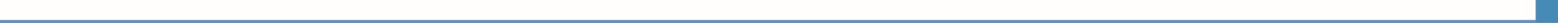 Handhafi starfsmenntavegabréfsHandhafi starfsmenntavegabréfs	1	EFTIRNAFN/-NÖFN *	2	FORNAFN/-NÖFN *	3	HEIMILISFANGSkrifið hérSkrifið hérSkrifið hérSkrifið hérSkrifið hér	4	FÆÐINGARDAGUR	5	ÞJÓÐERNISkrifið hérSkrifið hérSkrifið hér	Skrifið hérSkrifið hérSkrifið hérSkrifið hérÚtgefandi starfsmenntavegabréfsÚtgefandi starfsmenntavegabréfsÚtgefandi starfsmenntavegabréfs	6	NAFN ÚTGEFANDA *	7	NÚMER STARFSMENNTAVEGABRÉFS*	8	ÚTGÁFUDAGUR*Skrifið hérSkrifið hérSendandiSendandiSendandi	9	NAFN OG HEIMILISFANG * 	9	NAFN OG HEIMILISFANG * 	10	STIMPILL OG/EÐA UNDIRSKRIFTSkrifið hérSkrifið hérSkrifið hérSkrifið hérSkrifið hérSkrifið hérSkrifið hérSkrifið hér	11	EFTIRNAFN/-NÖFN OG FORNAFN/-NÖFN tengiliðar eða leiðbeinanda *	11	EFTIRNAFN/-NÖFN OG FORNAFN/-NÖFN tengiliðar eða leiðbeinanda *	12	SÍMISkrifið hérSkrifið hérSkrifið hér	13	TITILL/STAÐA	14	NETFANGSkrifið hérMóttakandiMóttakandiMóttakandi	15	NAFN OG HEIMILISFANG * 	15	NAFN OG HEIMILISFANG * 	16	STIMPILL OG/EÐA UNDIRSKRIFTSkrifið hérSkrifið hérSkrifið hérSkrifið hérSkrifið hérSkrifið hérSkrifið hérSkrifið hér	17	EFTIRNAFN/-NÖFN OG FORNAFN/-NÖFN tengiliðar eða leiðbeinanda *	17	EFTIRNAFN/-NÖFN OG FORNAFN/-NÖFN tengiliðar eða leiðbeinanda *	18	SÍMISkrifið hérSkrifið hérSkrifið hér	19	TITILL/STAÐA	20	NETFANGSkrifið hérSkrifið hérSkrifið hérLýsing á dvölLýsing á dvölLýsing á dvölLýsing á dvölLýsing á dvölLýsing á dvöl	21	TILGANGUR DVALAR *	21	TILGANGUR DVALAR *	21	TILGANGUR DVALAR *	21	TILGANGUR DVALAR *	21	TILGANGUR DVALAR *	21	TILGANGUR DVALAR *Skrifið hérSkrifið hérSkrifið hérSkrifið hérSkrifið hérSkrifið hér	22	TILGREINIÐ HVORT NÁMSDVÖL EÐA ÞJÁLFUN ER HLUTI AF ÖÐRU NÁMI	22	TILGREINIÐ HVORT NÁMSDVÖL EÐA ÞJÁLFUN ER HLUTI AF ÖÐRU NÁMI	22	TILGREINIÐ HVORT NÁMSDVÖL EÐA ÞJÁLFUN ER HLUTI AF ÖÐRU NÁMI	22	TILGREINIÐ HVORT NÁMSDVÖL EÐA ÞJÁLFUN ER HLUTI AF ÖÐRU NÁMI	22	TILGREINIÐ HVORT NÁMSDVÖL EÐA ÞJÁLFUN ER HLUTI AF ÖÐRU NÁMI	22	TILGREINIÐ HVORT NÁMSDVÖL EÐA ÞJÁLFUN ER HLUTI AF ÖÐRU NÁMISkrifið hérSkrifið hérSkrifið hérSkrifið hérSkrifið hérSkrifið hér	23	ÁÆTLUN UM MENNTUN OG ÞJÁLFUN ERLENDIS ef við á (t.d. Erasmus+)	23	ÁÆTLUN UM MENNTUN OG ÞJÁLFUN ERLENDIS ef við á (t.d. Erasmus+)	23	ÁÆTLUN UM MENNTUN OG ÞJÁLFUN ERLENDIS ef við á (t.d. Erasmus+)	23	ÁÆTLUN UM MENNTUN OG ÞJÁLFUN ERLENDIS ef við á (t.d. Erasmus+)	23	ÁÆTLUN UM MENNTUN OG ÞJÁLFUN ERLENDIS ef við á (t.d. Erasmus+)	23	ÁÆTLUN UM MENNTUN OG ÞJÁLFUN ERLENDIS ef við á (t.d. Erasmus+)Skrifið hérSkrifið hérSkrifið hérSkrifið hérSkrifið hérSkrifið hér		LENGD DVALAR		LENGD DVALAR		LENGD DVALAR		LENGD DVALAR		LENGD DVALAR		LENGD DVALAR	24	*FRÁ 	25	*TILHæfni og færni sem ávannstHæfni og færni sem ávannstHæfni og færni sem ávannstHæfni og færni sem ávannstHæfni og færni sem ávannstHæfni og færni sem ávannst	26A	ÞJÁLFUN/VERKEFNI SEM FENGIST VAR VIÐ *	26A	ÞJÁLFUN/VERKEFNI SEM FENGIST VAR VIÐ *	26A	ÞJÁLFUN/VERKEFNI SEM FENGIST VAR VIÐ *	26A	ÞJÁLFUN/VERKEFNI SEM FENGIST VAR VIÐ *	26A	ÞJÁLFUN/VERKEFNI SEM FENGIST VAR VIÐ *	26A	ÞJÁLFUN/VERKEFNI SEM FENGIST VAR VIÐ *Skrifið hérSkrifið hérSkrifið hérSkrifið hérSkrifið hérSkrifið hér	27A	STARFSHÆFNI SEM ÁVANNST	27A	STARFSHÆFNI SEM ÁVANNST	27A	STARFSHÆFNI SEM ÁVANNST	27A	STARFSHÆFNI SEM ÁVANNST	27A	STARFSHÆFNI SEM ÁVANNST	27A	STARFSHÆFNI SEM ÁVANNSTSkrifið hérSkrifið hérSkrifið hérSkrifið hérSkrifið hérSkrifið hér	28A	TUNGUMÁLAFÆRNI OG HÆFNI SEM ÁVANNST 	28A	TUNGUMÁLAFÆRNI OG HÆFNI SEM ÁVANNST 	28A	TUNGUMÁLAFÆRNI OG HÆFNI SEM ÁVANNST 	28A	TUNGUMÁLAFÆRNI OG HÆFNI SEM ÁVANNST 	28A	TUNGUMÁLAFÆRNI OG HÆFNI SEM ÁVANNST 	28A	TUNGUMÁLAFÆRNI OG HÆFNI SEM ÁVANNST Skrifið hérSkrifið hérSkrifið hérSkrifið hérSkrifið hérSkrifið hér	29A	TÖLVUFÆRNI OG HÆFNI SEM ÁVANNST 	29A	TÖLVUFÆRNI OG HÆFNI SEM ÁVANNST 	29A	TÖLVUFÆRNI OG HÆFNI SEM ÁVANNST 	29A	TÖLVUFÆRNI OG HÆFNI SEM ÁVANNST 	29A	TÖLVUFÆRNI OG HÆFNI SEM ÁVANNST 	29A	TÖLVUFÆRNI OG HÆFNI SEM ÁVANNST Skrifið hérSkrifið hérSkrifið hérSkrifið hérSkrifið hérSkrifið hér	30A	SKUPULAGSFÆRNI OG HÆFNI SEM ÁVANNST)	30A	SKUPULAGSFÆRNI OG HÆFNI SEM ÁVANNST)	30A	SKUPULAGSFÆRNI OG HÆFNI SEM ÁVANNST)	30A	SKUPULAGSFÆRNI OG HÆFNI SEM ÁVANNST)	30A	SKUPULAGSFÆRNI OG HÆFNI SEM ÁVANNST)	30A	SKUPULAGSFÆRNI OG HÆFNI SEM ÁVANNST)Skrifið hérSkrifið hérSkrifið hérSkrifið hérSkrifið hérSkrifið hér	31A	FÉLAGSLEG FÆRNI OG HÆFNI SEM ÁVANNST 	31A	FÉLAGSLEG FÆRNI OG HÆFNI SEM ÁVANNST 	31A	FÉLAGSLEG FÆRNI OG HÆFNI SEM ÁVANNST 	31A	FÉLAGSLEG FÆRNI OG HÆFNI SEM ÁVANNST 	31A	FÉLAGSLEG FÆRNI OG HÆFNI SEM ÁVANNST 	31A	FÉLAGSLEG FÆRNI OG HÆFNI SEM ÁVANNST Skrifið hérSkrifið hérSkrifið hérSkrifið hérSkrifið hérSkrifið hér	32A	ÖNNUR HÆFNI OG FÆRNI SEM ÁVANNST	32A	ÖNNUR HÆFNI OG FÆRNI SEM ÁVANNST	32A	ÖNNUR HÆFNI OG FÆRNI SEM ÁVANNST	32A	ÖNNUR HÆFNI OG FÆRNI SEM ÁVANNST	32A	ÖNNUR HÆFNI OG FÆRNI SEM ÁVANNST	32A	ÖNNUR HÆFNI OG FÆRNI SEM ÁVANNSTSkrifið hérSkrifið hérSkrifið hérSkrifið hérSkrifið hérSkrifið hér	33A	DAGSETNING *			33A	DAGSETNING *		34A 	UNDIRSKRIFT MÓTTAKANDA (UMSJÓNARMANNS 
EÐA LEIÐBEINANDA)*34A 	UNDIRSKRIFT MÓTTAKANDA (UMSJÓNARMANNS 
EÐA LEIÐBEINANDA)*34A 	UNDIRSKRIFT MÓTTAKANDA (UMSJÓNARMANNS 
EÐA LEIÐBEINANDA)*	35A	UNDISKRIFT HANDHAFA      STARFSMENNTAVEGABRÉFSSkrá yfir námskeið sem lokið var og einstakar einkunnir eða einingarSkrá yfir námskeið sem lokið var og einstakar einkunnir eða einingarSkrá yfir námskeið sem lokið var og einstakar einkunnir eða einingar	26B	NÚMER PRÓFSKÍRTEINIS *Skrifið hérSkrifið hérBætið við eða eyðið línum eins og þörf er áBætið við eða eyðið línum eins og þörf er áBætið við eða eyðið línum eins og þörf er á	33B	RITGERÐ/SKÝRSLA	33B	RITGERÐ/SKÝRSLA	33B	RITGERÐ/SKÝRSLASkrifið hérSkrifið hérSkrifið hér	34B	SKÍRTEINI, VOTTUN EÐA GRÁÐA ef við á	34B	SKÍRTEINI, VOTTUN EÐA GRÁÐA ef við á	34B	SKÍRTEINI, VOTTUN EÐA GRÁÐA ef við áSkrifið hérSkrifið hérSkrifið hér	35B	EFTIRNAFN –NÖFN OG FORNAFN /NÖFN leiðbeinanda eða umsjónarmanns* 	35B	EFTIRNAFN –NÖFN OG FORNAFN /NÖFN leiðbeinanda eða umsjónarmanns* 	36B	UNDIRSKRIFT HANDHAFA STARFSMENNTAVEGABRÉFSSkrifið hérSkrifið hér	37B	ÚTGÁFUDAGUR  *	37B	ÚTGÁFUDAGUR  *	39B	NAFN, HEIMILISFANG OG STAÐA STOFNUNAR *	39B	NAFN, HEIMILISFANG OG STAÐA STOFNUNAR *	40B	STIMPILL OG/EÐA UNDIRSKRIFTSkrifið hérSkrifið hérSkrifið hérSkrifið hérSkrifið hérSkrifið hérSkrifið hérSkrifið hér